I 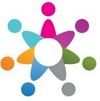 Que dit le professeur?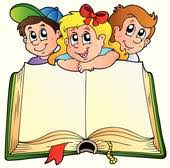 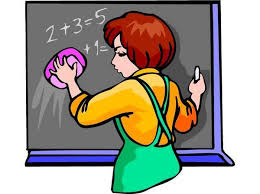 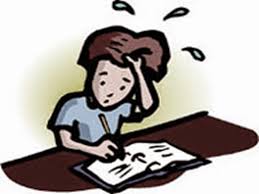 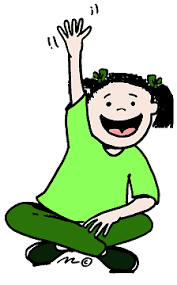 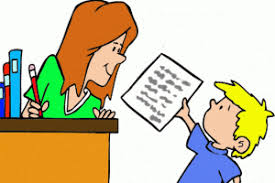 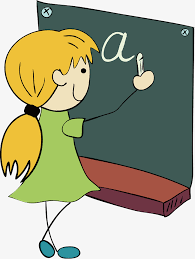 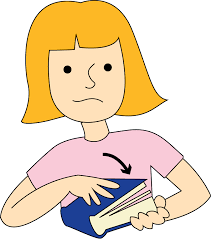 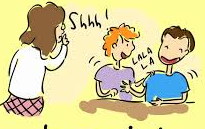 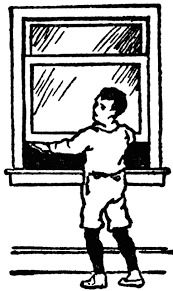 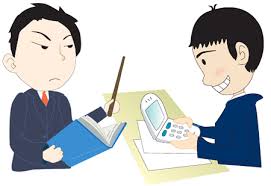 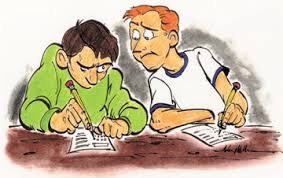 Réponds à la question!Taisez-vous!Rendez les devoirs!Ne parle pas au téléphone!Ouvrez le livre!Écris au tableau!Ouvre la fenêtre!Prends des notes!Ferme le livre !Efface le tableau!Ne copie pas de ton voisin!